Complaint of Failure to File a Disclosure Statement Concerning an Election Commitment(Transparency in Election Commitments Act, S.N.B. 2018, c.1, ss.8, 9, and 10)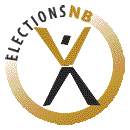 P 10 013(2018-07-31)Part A:  ComplainantPart A:  ComplainantRegistered political partyOfficial representativePart B:  Complaint of failure to file a disclosure statementRegistered political party against which the complaint is madeProvide as much detail as possible concerning the alleged failure to file a disclosure statement, including attaching photographs, screen images, coverage in the press, etc.Part C : Signature of official representative of complainantPart C : Signature of official representative of complainantWritten signatureDateor Electronic signature (Type name)DateTHIS PAGE FOR INTERNAL USE ONLYTHIS PAGE FOR INTERNAL USE ONLYPart D:  Actions to be taken by the Supervisor of Political Financing  Part D:  Actions to be taken by the Supervisor of Political Financing   Document date and time of receipt of the complaint Attach email from complainantDate and time Calculate 72-hour deadline for reviewing the complaintDate and time Inform official representative of the political party against which the complaint is made by providing  a copy of the complaint Attach copy of informing emailDate Refuse to conduct an investigation when the Supervisor considers that the complaint is frivolous, vexatious, or made in bad faith or that an investigation is not necessary under the circumstances Prepare, issue, and attach the form Notice of Refusal to Investigate a Complaint (P 10 015).Or Conduct an investigation when the Supervisor believes on reasonable grounds that there is a basis for the complaint Complete and attach the form Conduct of an Investigation into a Complaint of Failure to File a Disclosure Statement (P 10 017).DatePart E:  Decision of the Supervisor of Political Financing Part E:  Decision of the Supervisor of Political Financing  Dismiss the complaintOr Make a finding that the registered political party has failed to file a disclosure statement Prepare, issue, and attach the form Notice of Failure to File a Disclosure Statement Concerning an Election Commitment (P 10 019).Date